   		آمار  روزانه شناورهای تخلیه وبارگیری شرکت آریا بنادر ایرانیان	از ساعت  45: 06  تا ساعت 06:45 مورخه 26/09/1401 لغایت  27/09/1401		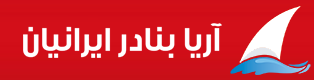                   کارشناس امور بندری آریا بنادرایرانیان                                     امیر صابری کهناسکلهنام شناورنام شناورنام شناورنام کشتیرانیتناژ  تخلیهتناژ  تخلیهتناژبارگیریتناژبارگیریمحل تخلیهمحل تخلیهنوع تجهیزاتنوع تجهیزاتنوع تجهیزاتمحموله کشتیمحموله کشتیمحموله کشتیمحموله کشتیتاریخ و ساعت پهلوگیریتاریخ و ساعت پهلوگیریتاریخ و ساعت شروع عملیاتتناژ  تخلیه و بارگیــریتناژ  تخلیه و بارگیــریتناژ  تخلیه و بارگیــریمجموع تناژ سه شیفتتناژباقیمانده /اتمام تخلیه یا بارگیری(تن)تناژباقیمانده /اتمام تخلیه یا بارگیری(تن)زمان عملیات(OT)زمان عملیات(OT)زمان عملیات(OT)زمان عملیات(OT)نرم متوسطنرم متوسطنرم متوسطنرم متوسطماندگاری دراسکله(ساعت)ماندگاری دراسکله(ساعت)ماندگاری دراسکله(ساعت)اسکلهنام شناورنام شناورنام شناورنام کشتیرانیتناژ  تخلیهتناژ  تخلیهتناژبارگیریتناژبارگیریمحل تخلیهمحل تخلیهنوع تجهیزاتنوع تجهیزاتنوع تجهیزاتتخلیهتخلیهبارگیریبارگیریتاریخ و ساعت پهلوگیریتاریخ و ساعت پهلوگیریتاریخ و ساعت شروع عملیاتتناژصبحتناژعصرتناژشبمجموع تناژ سه شیفتتناژباقیمانده /اتمام تخلیه یا بارگیری(تن)تناژباقیمانده /اتمام تخلیه یا بارگیری(تن)تخلیهتخلیهبارگیریبارگیریتخلیهتخلیهبارگیریبارگیریماندگاری دراسکله(ساعت)ماندگاری دراسکله(ساعت)ماندگاری دراسکله(ساعت)3بالتیسکی111بالتیسکی111بالتیسکی111کالابران نسیم دریا1892189220372037پدید آورانپدید آورانمنگان 223منگان 223منگان 223ذرتذرتکیسه.پالتمخزنکیسه.پالتمخزن20/09/0120/09/0121/09/01ت:*ت: *ت:*ت: ***********************08:1008:10**34341371371373بالتیسکی111بالتیسکی111بالتیسکی111کالابران نسیم دریا1892189220372037پدید آورانپدید آورانمنگان 223منگان 223منگان 223ذرتذرتکیسه.پالتمخزنکیسه.پالتمخزن23:2023:2014:45ب: 200ب:76ب:*ب:276اتمام  بارگیری:16:40اتمام  بارگیری:16:40**08:1008:10**34341371371374وفاوفاوفاوفا پیروز کاسپین**17621762**منگان224منگان224منگان224**پالت-کیسهسواریپالت-کیسهسواری24/09/0124/09/0124/09/01**06:3006:30**23236666664وفاوفاوفاوفا پیروز کاسپین**17621762**منگان224منگان224منگان224**پالت-کیسهسواریپالت-کیسهسواری10:1510:1516:30ب: 100ب:*ب:51ب:151اتمام بارگیری:04:45اتمام بارگیری:04:45**06:3006:30**23236666665توکایتوکایتوکایامیر آروین صدرا34763476**محوطهمحوطهمنگان 225منگان 225منگان 225تخته.کیسه.صندوقآهن ورق گرمتخته.کیسه.صندوقآهن ورق گرم**26/09/0126/09/0126/09/01ت:*ت:*ت:254ت:254باقی تخلیه: 3222باقی تخلیه: 322206:3006:30**3939*****5توکایتوکایتوکایامیر آروین صدرا34763476**محوطهمحوطهمنگان 225منگان 225منگان 225تخته.کیسه.صندوقآهن ورق گرمتخته.کیسه.صندوقآهن ورق گرم**20:1520:1523:0006:3006:30**3939*****5جهان-1جهان-1جهان-1توسن گیتی راه بندر472472**محوطهمحوطهمنگان225منگان225منگان225تخته- چندلاتخته- چندلا**25/09/0125/09/0125/09/01ت:304ت:*ت: *ت: 304اتمام  تخلیه: 13:20اتمام  تخلیه: 13:2006:0506:05**5151*****5جهان-1جهان-1جهان-1توسن گیتی راه بندر472472**محوطهمحوطهمنگان225منگان225منگان225تخته- چندلاتخته- چندلا**21:2021:2023:1006:0506:05**5151*****6آناآناآناپارسا گستر آبراه دریا16011601**محوطهمحوطهریلی 4011.جرثقیل کاتو (50تن )ریلی 4011.جرثقیل کاتو (50تن )ریلی 4011.جرثقیل کاتو (50تن )تخته - رولتخته - رول**26/09/0126/09/0126/09/01ت:*ت:394ت:466ت:860باقی تخلیه: 741باقی تخلیه: 74113:0013:00**6666*****6آناآناآناپارسا گستر آبراه دریا16011601**محوطهمحوطهریلی 4011.جرثقیل کاتو (50تن )ریلی 4011.جرثقیل کاتو (50تن )ریلی 4011.جرثقیل کاتو (50تن )تخته - رولتخته - رول**10:3010:3014:4513:0013:00**6666*****اسکلهاسکلهنام شناورنام کشتیرانینام کشتیرانینام کشتیرانیتناژ  تخلیهتناژ  تخلیهتناژبارگیری تناژبارگیری محل تخلیهمحل تخلیهنوع تجهیزاتمحموله کشتیمحموله کشتیمحموله کشتیمحموله کشتیتاریخ و ساعت پهلوگیریتاریخ و ساعت پهلوگیریتاریخ و ساعت شروع عملیاتتاریخ و ساعت شروع عملیاتتناژ  تخلیه و بارگیــریتناژ  تخلیه و بارگیــریتناژ  تخلیه و بارگیــریمجموع تناژ سه شیفتمجموع تناژ سه شیفتتناژباقیمانده /اتمام تخلیه یا بارگیری(تن)تناژباقیمانده /اتمام تخلیه یا بارگیری(تن)زمان عملیات(OT)زمان عملیات(OT)زمان عملیات(OT)زمان عملیات(OT)نرم متوسطنرم متوسطنرم متوسطنرم متوسطماندگاری در اسکله (ساعت)ماندگاری در اسکله (ساعت)اسکلهاسکلهنام شناورنام کشتیرانینام کشتیرانینام کشتیرانیتناژ  تخلیهتناژ  تخلیهتناژبارگیری تناژبارگیری محل تخلیهمحل تخلیهنوع تجهیزاتتخلیهتخلیهبارگیری بارگیری تاریخ و ساعت پهلوگیریتاریخ و ساعت پهلوگیریتاریخ و ساعت شروع عملیاتتاریخ و ساعت شروع عملیاتتناژصبحتناژعصرتناژشبمجموع تناژ سه شیفتمجموع تناژ سه شیفتتناژباقیمانده /اتمام تخلیه یا بارگیری(تن)تناژباقیمانده /اتمام تخلیه یا بارگیری(تن)تخلیهتخلیهبارگیریبارگیریتخلیهتخلیهبارگیریبارگیریماندگاری در اسکله (ساعت)ماندگاری در اسکله (ساعت)77وفا-3وفا پیروز کاسپینوفا پیروز کاسپینوفا پیروز کاسپین**23392339**ریلی 4011-4009-4010**پالت - کیسهپالت - کیسه23/09/0123/09/0124/01/0124/01/01**20:1520:15**2626**77وفا-3وفا پیروز کاسپینوفا پیروز کاسپینوفا پیروز کاسپین**23392339**ریلی 4011-4009-4010**پالت - کیسهپالت - کیسه15:1515:1500:3000:30ب: 123ب: 185ب:220ب: 528ب: 528باقی  بارگیری:789باقی  بارگیری:789**20:1520:15**2626**88گامزاتفخط مروارید دریاخط مروارید دریاخط مروارید دریا40024002145145غلات بانغلات بانریلی 4008-ریلی 4009ذرتذرتسواری سواری 22/09/0122/09/0123/09/0123/09/01ت:*ت: 122ت:23ت: 145ت: 145اتمام بارگیری :01:00اتمام بارگیری :01:00**06:0506:05**242410910988گامزاتفخط مروارید دریاخط مروارید دریاخط مروارید دریا40024002145145غلات بانغلات بانریلی 4008-ریلی 4009ذرتذرتسواری سواری 11:5011:5009:4509:45**06:0506:05**242410910999ویزانتینآریاترابر نوشهرآریاترابر نوشهرآریاترابر نوشهر26992699**سیلوی خزرسیلوی خزرلیبهر 4017جوجو**26/09/0126/09/0126/09/0126/09/01ت: 431ت:156ت:1130ت:1717ت:1717باقی تخلیه: 982باقی تخلیه: 98215:4515:45**109109****99ویزانتینآریاترابر نوشهرآریاترابر نوشهرآریاترابر نوشهر26992699**سیلوی خزرسیلوی خزرلیبهر 4017جوجو**01:5001:5009:4509:4515:4515:45**109109****1111آمسکی34آریا ترابرنوشهرآریا ترابرنوشهرآریا ترابرنوشهر30703070**آگروتامینآگروتامینگاتوالدمکنده 234جوجو**25/09/0125/09/0125/09/0125/09/01ت: 389ت:336ت:481ت:1206ت:1206باقی تخلیه:1446باقی تخلیه:144616:0016:00**7575****1111آمسکی34آریا ترابرنوشهرآریا ترابرنوشهرآریا ترابرنوشهر30703070**آگروتامینآگروتامینگاتوالدمکنده 234جوجو**12:1512:1516:0016:0016:0016:00**7575****1212کادوسدریای خزردریای خزردریای خزر14981498**محوطه کانتینریمحوطه کانتینریگاتوالد کانتینرکانتینر**26/09/0126/09/0127/09/0127/09/01ت:*ت:*ت:46ت:46ت:46باقی تخلیه :1452باقی تخلیه :145201:0001:00**4646****1212کادوسدریای خزردریای خزردریای خزر14981498**محوطه کانتینریمحوطه کانتینریگاتوالد کانتینرکانتینر**18:0018:0005:0005:0001:0001:00**4646****